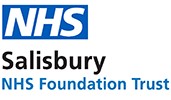 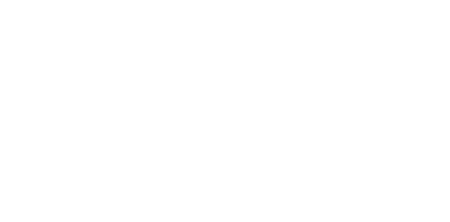 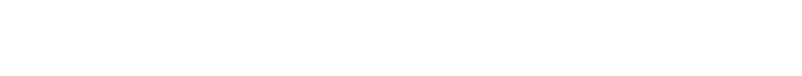 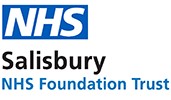 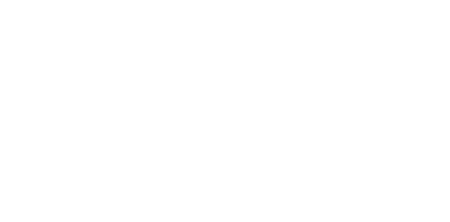 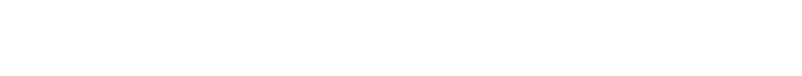 Special patient requirements ………………………………………………………………………………………………………………. (e.g. other language/other communication method) Responsible Healthcare Professional …………………………………………………………………………………………………… Job Title: ……………………………………………………………………………………………………………………………………………… Name of proposed procedure or course of treatment 	     Side/Site ………………………………………… 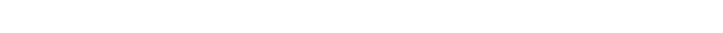 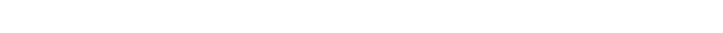     	 	              (As appropriate) (Include brief explanation medical term not clear)            	 	 	 	 	 Emergency Caesarean Section / Elective Caesarean Section Category:  Statement of health professional 	 (To be filled in by health professional with an appropriate knowledge of proposed procedure, as specified in the Trust´s consent policy) I have explained the procedure to the patient. In particular, I have explained: The intended benefit:  To secure the delivery of the baby and placenta via cut in abdomenSerious or frequently occurring risks 	 	 	 	     Rare risks.Any extra procedure which may become necessary during the procedure:     Repair to damaged organs 	       Blood transfusion 	 Hysterectomy I have also discussed what the procedure is likely to involve, the benefits and risks of any available alternative treatments (including no treatment) and any particular concerns of this patient.     The following leaflet has been provided …..………………………………………………………………………… This procedure will involve:     General and/or regional anaesthesia 	 	 Local anaesthesia 	 	 Sedation Signed ………………………………………………………………………………… Date………………………………….................. Name (PRINT) ……………………………………………………………………. Job title ……………………………………………. Contact details (If patient wishes to discuss options later)………………………………………………………………….. 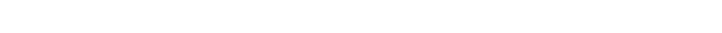 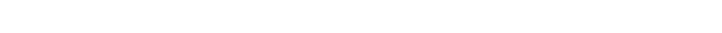    Statement of interpreter (If appropriate) 	  I have interpreted the information above to the patient to the best of my ability and in a way in which I believe that s/he can understand. Signed ………………………………………………………………………………… 	Date………………………………….................. Name (PRINT) ……………………………………………………………………………………………………………………………………… 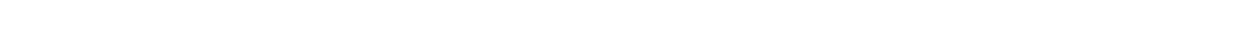 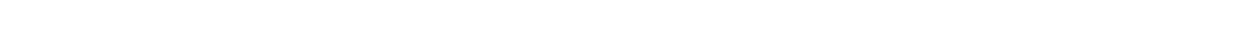 Page 1 of 2 	Copy accepted by patient: Yes / No (please ring) 	 	             Patient identifier/label 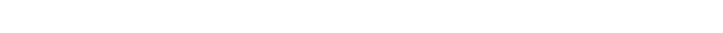 Please read this form carefully. If your treatment has been planned in advance, you should already have your own copy, which describes the benefits and risks of the proposed treatment. If not, you will be offered a copy now. If you have any further questions, do ask – we are here to help you. You have the right to change your mind at any time, including after you have signed this form.  I agree to the procedure or course of treatment described on this form. I understand that you cannot give me a guarantee that a particular person will perform the procedure. The person will, however, have appropriate experience. I understand that I will have the opportunity to discuss the details of anaesthesia with an anaesthetist before the procedure, unless the urgency of my situation prevents this. (This only applies to patients having general or regional anaesthesia) I understand that any procedure in addition to those described on this form will only be carried out if it is necessary to save my life or to prevent serious harm to my health. I have been told about additional procedures which may become necessary during my treatment. I have listed below any procedures which I do not wish to be carried out without further discussion. …………………………………………………………………………………………………………………………………………………………… …………………………………………………………………………………………………………………………………………………………………………………………………………………………………………………………………………………………………………………………. Patient´s signature ……………………………………………………………….…………… Date…………………………………..... Name (PRINT) ……………………………………………………………………………………………………………………………………… A witness should sign below if the patient is unable to sign but has indicated his or her consent. Young people/children may also like a parent to sign here (see notes). Signed ………………………………………………………………………………… Date………………………………….................. Name (PRINT) ……………………………………………………………………………………………………………………………………… 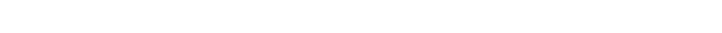 (To be completed by a health professional when the patient is admitted for the procedure, if the patient has signed the form in advance) On behalf of the team treating the patient, I have confirmed with the patient that s/he has no further questions and wishes the procedure to go ahead. Signed ………………………………………………………………………………… Date………………………………….................. Name (PRINT) ……………………………………………………………………. Job title ……………………………………………. Important notes: (tick if applicable) See also advance directive/living will (e.g. Jehovah´s Witness Form) Patient has withdrawn consent (ask patient to sign/date here) Page 2 of 2 1 2 3 4 Infection (6 in 100)   Haemorrhage (5 in 1000) Fetal lacerations (2 in 100) Anaesthesia risk will be discussed by the anaesthetist Persistent wound and abdominal discomfort in the first few months after surgery (9 in 100) Admission to intensive care unit (highly dependent on reason for caesarean section, 9 in 1000 women) Future Pregnancies: Thromboembolic disease (4-16 in 10,000) Bladder Injury (1 in 1000) Ureteric Injury (3 in 10,000) Bowel Injury (1 in 3000) Hysterectomy (7-8 in 1000) Death, approx. 1 in 12000 (very rare) Likelihood of Caesarean Section required for next pregnancy 25-40% Antepartum stillbirth (1-4 in 1000) Uterine rupture during subsequent pregnancies/deliveries (2-7 in 1000) Placenta Previa/accrete (4-8 in 1000) 